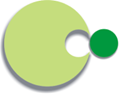 Het OCMW van Zelzate gaat over tot de aanwerving van 14 JOBSTUDENTEN (M/V) voor tewerkstelling tijdens de maanden juli, augustus en september bij de volgende diensten:OCMW - BUITENSCHOOLSE OPVANG/IBO: 5 voltijdse jobstudenten (met diploma kinderzorg of gelijkgesteld en min 18 jaar) voor de volgende periodes:1 jobstudent in juli (Speelwolk) – 01/07 tot 10/7 en van 29/07 tot 31/071 jobstudent in juli (Villa Wapiwi) – 01/7 tot 10/07 en van 29/07 tot 31/071 jobstudent in augustus (Speelwolk) – 1/08 tot 30/081 jobstudent in augustus (Villa Wapiwi) - 1/08 tot 30/081 jobstudent in september (Villa Wapiwi) – 02/09 tot 27/09OCMW - KINDERDAGVERBLIJF/KDV: 1 voltijdse jobstudent (met diploma kinderzorg of gelijkgesteld en min 18 jaar) voor de maand augustus- 1/08 tot 30/8OCMW - BUITENSCHOOLSE OPVANG/IBO EN KINDERDAGVERBLIJF/KDV: 4 voltijdse jobstudenten voor de uitvoering van logistieke taken (geen diploma) voor de volgende periodes:1 jobstudent in juli (KDV/Speelwolk en Villa Wapiwi) – 1/7 tot 10/7 en van 29/7 tot 31/73 jobstudenten in augustus (KDV/Speelwolk en Villa Wapiwi) – 1/08 tot 30/8OCMW - DIENSTENCENTRUM DE KASTANJE: 2 halftijdse (19u/week) jobstudenten voor de uitvoering van logistieke taken1 halftijdse (19u/week) jobstudent in juli – 01/07 tot 31/071 halftijdse (19u/week) jobstudent in augustus – 01/08 tot 30/08OCMW - Sociaal administratief centrum/SAC: 1 halftijdse (19u/week) jobstudent (bijstand + permanentie onthaal/ administratie in de voormiddag + logistieke taken) in het bezit van een diploma hoger middelbaar in juli - 01/07 tot 31/07  1 voltijdse jobstudent (bijstand + permanentie onthaal/ administratie + logistieke taken) in het bezit van een diploma hoger middelbaar in augustus - 01/08 tot 30/08  VOORWAARDEN:Je voldoet aan de voorwaarden om als jobstudent tewerkgesteld te worden.Je bent minstens 16 jaar bij de start van je vakantiejob.Als jobstudent-administratief medewerker heb je een diploma hoger secundair onderwijsAls jobstudent kinderbegeleiding heb je een diploma kinderzorg of gelijkgesteld en ben je min 18 jaar  AANBOD:Voltijdse (38u/week) of halftijdse (19u/week) studentenovereenkomst Salaris op basis van weddeschaal E1 - bruto maandwedde 1.847,71 euro Maaltijdcheques en fietsvergoeding, Bezorg ons jouw kandidatuur ten laatste op 30 april 2019via email aan personeelsdienst@zelzate.be  of per post OCMW – Personeelsdienst, Kleine Landeigendomlaan 2A, 9060 Zelzate)